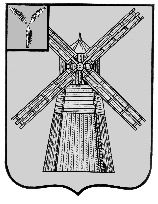 СОБРАНИЕ ДЕПУТАТОВПИТЕРСКОГО МУНИЦИПАЛЬНОГО РАЙОНА САРАТОВСКОЙ ОБЛАСТИ РЕШЕНИЕот 31 октября 2014 года                                                                                        №46- 5О внесении изменений и дополненийв решение Собрания депутатов Питерскогомуниципального района от  23  декабря2013 года № 36-1 «О бюджете Питерскогомуниципального района на 2014 год»На основании Устава Питерского муниципального района Саратовской области, Собрание депутатов Питерского муниципального района  РЕШИЛО:Внести в решение Собрания депутатов Питерского муниципального района от 23 декабря 2013 года № 36-1 «О бюджете Питерского муниципального района Саратовской области  на 2014 год» (с изменениями от 24 февраля 2014 года №37-1, от 18 марта №38-12, от 24 апреля 2014 года №39-1, от 05 мая 2014 года №40-1, от 29 мая 2014года №41-8, от 18 июня 2014 года № 42-4 , от 22 августа № 44-2, от 11 сентября 2014 № 45-2) следующие изменения и дополнения: 1. В статье 1 пункте 1 цифры « 282 026,9», заменить цифрами «289 378,2». В статье 1 пункте 2 цифры « 288 759,4», заменить цифрами «296 110,7».2. Приложения № 1,7,11, 12, 13   изложить в новой редакции согласно приложению №1.3. В статье 9 пункт 2 изложить в следующей редакции:«Установить предельный объём муниципального внутреннего долга района на 2014 год в сумме 15 865,0 тыс. рублей.»4. Настоящее решение вступает в силу со дня его подписания.Глава Питерского муниципального района                                     А.Н. Рыжов                    Приложение №1                                                к решению Собрания депутатов                                                     Питерского муниципального района                            Саратовской области                                          от 31октября 2014 года №46-5Приложение № 1
к решению Собрания депутатов Питерского муниципального района Саратовской областиот  23  декабря  2013 года    № 36-1Поступление доходов в районный бюджет в 2014 году             (тыс. рублей)Приложение № 7
к решению Собрания депутатов Питерского муниципального района Саратовской областиот  23 декабря 2013 года № 36-1Источники внутреннего финансирования районного бюджетана 2014 год                                                                                                                          									              ( тыс. рублей)Приложение № 11
к решению Собрания депутатов Питерского муниципального района Саратовской областиот  23 декабря 2013 года № 36-1Распределение расходов районного бюджета на 2014 годпо разделам и подразделам  функциональной классификации(тыс. рублей)Приложение № 12
к решению Собрания депутатов Питерского муниципального района Саратовской областиот  23 декабря 2013 года № 36-1Ведомственная структура расходов районного бюджетапо Питерскому району на 2014 год            (тыс. рублей)Приложение № 13
к решению Собрания депутатов Питерского муниципального района Саратовской областиот  23 декабря 2013 года № 36-1Распределение бюджетных ассигнований по разделам, подразделам, целевым статьям, группам и подгруппам видов расходов классификации расходов районного бюджета на 2014 год            (тыс. рублей)Глава Питерского муниципального района                                      А.Н. РыжовКод бюджетной классификации НаименованиеСумма123НАЛОГОВЫЕ И НЕНАЛОГОВЫЕ ДОХОДЫНАЛОГОВЫЕ И НЕНАЛОГОВЫЕ ДОХОДЫ31 731,51 01 00000 00 0000 000Налоги на прибыль, доходы12 972,71 01 02000 01 0000 110Налог на доходы физических лиц12 972,71 05 00000 00 0000 000Налоги на совокупный доход3 182,41 05 02000 02 0000 110Единый налог на вмененный доход для отдельных видов деятельности2 725,41 05 03000 01 0000 110Единый  сельскохозяйственный   налог457,01 08 00000 00 0000 000Государственная пошлина750,01 11 00000 00 0000 000Доходы от использования имущества, находящегося в государственной и муниципальной собственности625,01 11 05013 10 0000 120Доходы, получаемые в видеарендной платы за     земельные участки, государственная собственность     на которые  не  разграничена  и которые расположены  в  границах  поселений,  а также  средства  от  продажи  права  на заключение договоров  аренды  указанных земельных участков293,01 11 05035 05 0000 120Доходы от  сдачи  в аренду имущества,     находящегося в  оперативном  управлении органов    управления   муниципальных районов и созданных ими учреждений (за исключением имущества   муниципальных бюджетных и автономных учреждений)332,01 12 00000 00 0000 000Платежи при пользовании природными   ресурсами78,51 12 01000 01 0000 120Плата за негативное воздействие на окружающую среду78,51 14 00000 00 0000 000Доходы от продажи материальных и нематериальных активов12 852,41 14 02053 05 0000 410Доходы от реализации иного имущества, находящегося в собственности муниципальных районов (за исключением  имущества  муниципальных бюджетных и автономных учреждений, а также имущества муниципальных унитарных предприятий, в том  числе казенных), в части реализации основных средств по указанному имуществу7028,71 14 06013 10 0000 430Доходы от продажи земельных участков, государственная собственность на которые не разграничена и которые расположены в границах поселений5 673,71 14 06025 05 0000 430Доходы от продажи земельных участков, находящихся в собственности муниципальных районов(за исключением земельных участков муниципальных бюджетных и автономных учреждений)150,01 16 00000 00 0000 000Штрафы,  санкции, возмещение ущерба1 270,5БЕЗВОЗМЕЗДНЫЕ ПОСТУПЛЕНИЯБЕЗВОЗМЕЗДНЫЕ ПОСТУПЛЕНИЯ 257 646,72 02 01000 00 0000 151Дотации бюджетам субъектов Российской Федерации и муниципальных образований91 268,42 02 01001 05 0002 151Дотация на выравнивание бюджетной обеспеченности муниципальных районов53 352,22 02 01 003 05 0000 151Дотация на поддержку мер по обеспечению сбалансированности бюджетов37 916,22 02 02000 00 0000 151 Субсидии бюджетам субъектов Российской Федерации и муниципальных образований9 381,62 02 02215 05 0000 151Субсидии бюджетам муниципальных районов области на создание в общеобразовательных организациях, расположенных в сельской местности, условий для занятий физической культурой и спортом, за счет средств федерального бюджета1 174,82 02  02999 05 0039 151Субсидии бюджетам муниципальных районов области на проектирование и строительство (реконструкцию) автомобильных дорог общего пользования местного значения с твердым покрытием до сельских населенных пунктов, не имеющих круглогодичной связи с сетью автомобильных дорог общего пользования, за счет средств областного дорожного фонда 4 584,02 02 02999 05 0059 151Субсидии бюджетам муниципальных районов области на создание в общеобразовательных организациях, расположенных в сельской местности, условий для занятий физической культурой и спортом, за счет средств областного бюджета73,82 02 02051 05 0000 151Субсидия на мероприятия подпрограммы «Обеспечение жильём молодых семей» федеральной целевой программы «Жилище» на 2011-2015 годы115,12 02 02999 05 0029 151Субсидия бюджетам муниципальных районов на обеспечение жильём молодых семей271,92 02 02999 05 0061 151Субсидия бюджетам муниципальных районов области на проведение мероприятий по формированию сети базовых общеобразовательных организаций, в которых созданы условия для инклюзивного образования детей-инвалидов, за счёт средств областного бюджета663,62 02 02051 05 0000 151Субсидия бюджетам муниципальных районов области на проведение мероприятий государственной программы Российской Федерации «Доступная среда» на 2011-2015 годы1 548,42 02 02009 05 0000 151 Субсидии бюджетам муниципальных районов на государственную поддержку малого предпринимательства, включая крестьянские (фермерские ) хозяйства760,02 02 02999 05 0025 151Субсидии бюджетам муниципальных районов на софинансирование расходных обязательств по реализации мероприятий  муниципальных программ развития малого и среднего предпринимательства-областные190,02 02 03000 00 0000 151 Субвенции бюджетам субъектов Российской Федерации и муниципальных образований155 211,62 02 03015 05 0000 151Субвенция бюджетам муниципальных районов, городских округов и поселений области на осуществление органами местного самоуправления поселений полномочий по первично-воинскому учету на территориях, где отсутствуют военные комиссариаты1 110,02 02 03024 05 0001 151Субвенция бюджетам муниципальных районов и городских округов области на финансовое обеспечение образовательной деятельности муниципальных общеобразовательных учреждений100 527,92 02 03024 05 0003 151Субвенция бюджетам муниципальных районов и городских округов области на осуществление органами местного самоуправления отдельных государственных полномочий по исполнению функций комиссий по делам несовершеннолетних и защите их прав197,82 02 03024 05 0004 151Субвенция бюджетам муниципальных районов и городских округов области на осуществление органами местного самоуправления отдельных государственных полномочий по санкционированию финансовыми органами муниципальных образований Саратовской области кассовых выплат получателям средств областного бюджета, областным государственным автономным и бюджетным учреждениям, расположенным на территориях муниципальных образований Саратовской области371,72 02 03024 05 0007 151Субвенция бюджетам муниципальных районов и городских округов области на исполнение государственных полномочий по расчёту предоставления дотаций поселениям623,42 02 03024 05 0008 151Субвенция бюджетам муниципальных районов и городских округов на осуществление органами местного самоуправления государственных полномочий по образованию и обеспечению деятельности административных комиссий, определению перечня должностных лиц, уполномоченных составлять протоколы об административных правонарушениях189,22 02 03024 05 0009 151Субвенция бюджетам муниципальных районов и городских округов области на осуществление органами местного самоуправления отдельных государственных полномочий по осуществлению деятельности по опеке и попечительству в отношении несовершеннолетних граждан179,02 02 03024 05 0010 151Субвенция бюджетам муниципальных районов и городских округов области на осуществление органами местного самоуправления государственных полномочий по организации предоставления гражданам субсидий на оплату жилого помещения и коммунальных услуг191,02 02 03024 05 0011 151Субвенция бюджетам муниципальных районов и городских округов области на осуществление органами местного самоуправления отдельных государственных полномочий по осуществлению деятельности по опеке и попечительству в отношении совершеннолетних граждан201,12 02 03024 05 0012 151Субвенция бюджетам муниципальных районов и городских округов области на осуществление органами местного самоуправления государственных полномочий по организации предоставления компенсации родительской платы за присмотр и уход за детьми в образовательных организациях, реализующих основную общеобразовательную программу дошкольного образования146,92 02 03024 05 0014 151Субвенция бюджетам муниципальных районов и городских округов области на осуществление органами местного самоуправления государственных полномочий по компенсации родительской платы за присмотр и уход за детьми в образовательных организациях, реализующих основную общеобразовательную программу дошкольного образования972,92 02 03024 05 0015 151Субвенция бюджетам муниципальных районов и городских округов области на осуществление органами местного самоуправления отдельных государственных полномочий по государственному управлению охраной труда189,02 02 03024 05 0016 151Субвенция бюджетам муниципальных районов и городских округов области на осуществление органами местного самоуправления государственных полномочий по предоставлению гражданам субсидий на оплату жилого помещения и коммунальных услуг2 780,02 02 03024 05 0027 151Субвенция бюджетам муниципальных районов и городских округов области на осуществление органами местного самоуправления государственных полномочий на предоставление питания отдельным категориям обучающихся в муниципальных образовательных организациях, реализующих образовательные программы начального общего, основного общего и среднего общего образования3 240,62 02 03024 05 0028 151Субвенция бюджетам муниципальных районов и городских округов области на осуществление органами местного самоуправления государственных полномочий на частичное финансирование расходов  на присмотр и уход за детьми дошкольного возраста в муниципальных образовательных организациях, реализующих основную общеобразовательную программу дошкольного образования609,12 02 03024 05 0029 151Субвенция бюджетам муниципальных районов и городских округов области на осуществление органами местного самоуправления государственных полномочий по организации предоставления питания  отдельным категориям обучающихся в муниципальных  образовательных организациях, реализующих образовательные программы начального общего, основного общего и среднего общего образования,  и  частичному финансированию расходов на присмотр и уход за детьми дошкольного возраста в муниципальных образовательных организациях, реализующих основную общеобразовательную программу дошкольного образования89,52 02 03024 05 0037 151Субвенция бюджетам муниципальных районов и городских округов области на финансовое обеспечение образовательной деятельности дошкольных учреждений43 588,82 02 03 007 05 0000 151Субвенции бюджетам муниципальных районов на осуществление полномочий по составлению (изменению) списков кандидатов в присяжные заседатели федеральных судов общей юрисдикции в Российской Федерации3,72 02 04000 00 0000 151Иные межбюджетные трансферты2 079,42 02 04014 05 0000 151Межбюджетные трансферты, передаваемые бюджетам муниципальных районов из бюджетов поселений на осуществление части полномочий по решению вопросов местного значения в соответствии с заключенными соглашениями1 584,02 02 04052 05 0000 151Межбюджетные трансферты, передаваемые бюджетам муниципальных районов на государственную поддержку муниципальных учреждений культуры, находящихся на территориях сельских поселений100,02 02 04999 05 0006 151Межбюджетные трансферты бюджетам муниципальных районов области за счет резервного фонда Правительства области300,02 02 04999 05 0007 151Иные межбюджетные трансферты бюджетам муниципальных районов и городских округов области на комплектование книжных фондов библиотек муниципальных образований области за счет средств областного бюджета2,32 02 04041 05 0000 151Иные межбюджетные трансферты на подключение общедоступных библиотек РФ к сети Интернет и развитие системы библиотечного дела с учётом задачи расширения информационных технологий и оцифровки93,12 19 00000 00 0000 151Возврат остатков субсидий, субвенций и иных межбюджетных трансфертов, имеющих целевое назначение прошлых лет  -294,32 19 05000 05 0000 151Возврат остатков субсидий, субвенций и иных межбюджетных трансфертов, имеющих целевое назначение прошлых лет  из бюджетов муниципальных районов-294,3ВСЕГО  ДОХОДОВВСЕГО  ДОХОДОВ289 378,2Код бюджетнойклассификацииНаименованиеСуммаИсточники финансирования дефицита бюджета, всего6 732,5 01 03 00 00 05 0000 710Получение кредитов от других бюджетов бюджетной системы Российской Федерации бюджетами муниципальных районов5 500,0 01 05 02 01 05 0000 510Увеличение прочих остатков денежных средств районного бюджета - 294 878,2 01 05 02 01 05 0000 610Уменьшение прочих остатков денежных средств районного бюджета 296 110,7 01 05 00 00 00 0000 000Изменение  остатков средств на счетах по учету средств бюджета1 232,5НаименованиеРазделПодразделБюджетПитерского муниципального        района1234ОБЩЕГОСУДАРСТВЕННЫЕ ВОПРОСЫ01                 22 686,4Функционирование законодательных (представительных) органов государственной власти и местного самоуправления0103358,5Функционирование Правительства Российской Федерации, высших органов исполнительной власти субъектов Российской Федерации, местных администраций010415 525,6Судебная система01053,7Обеспечение деятельности финансовых, налоговых и таможенных органов и органов финансового надзора01064 521,2Обеспечение проведения выборов и референдумов010772,0Резервный фонд011171,0Другие общегосударственные вопросы01132 134,4НАЦИОНАЛЬНАЯ ОБОРОНА021 110,0Мобилизационная и вневойсковая подготовка02031 110,0НАЦИОНАЛЬНАЯ БЕЗОПАСНОСТЬ03938,8Защита населения и территории от последствий чрезвычайных ситуаций природного и техногенного характера, гражданская оборона0309938,8НАЦИОНАЛЬНАЯ ЭКОНОМИКА046 043,0Водные ресурсы0406300,0Дорожное хозяйство04094 584,0Другие вопросы в области национальной экономики04121 159,0ОБРАЗОВАНИЕ07214 709,3Дошкольное образование070169 620,3Общее образование0702134 869,8Молодежная политика и оздоровление детей07071 215,7Другие вопросы в области образования, в т.ч. расходы на руководство и управление в сфере установленных функций07099 003,5КУЛЬТУРА0836 923,5Культура080135 241,6Другие вопросы в области культуры,  кинематографии и средств массовой информации, в т.ч. расходы на руководство и управление в сфере установленных функций08041 681,9СОЦИАЛЬНАЯ ПОЛИТИКА105 469,8Пенсионное обеспечение1001586,0Социальное обеспечение населения10033 910,9Охрана семьи и детства1004972,9ФИЗИЧЕСКАЯ КУЛЬТУРА И СПОРТ11120,0Другие вопросы в области физической культуры и спорта1105120,0СРЕДСТВА МАССОВОЙ ИНФОРМАЦИИ12171,3Периодическая печать и издательства1202171,3ОБСЛУЖИВАНИЕ ВНУТРЕННЕГО ГОСУДАРСТВЕННОГО И МУНИЦИПАЛЬНОГО ДОЛГА1389,1Процентные платежи по муниципальному долгу130189,1МЕЖБЮДЖЕТНЫЕ ТРАНСФЕРТЫ147 849,5Дотации на выравнивание бюджетной обеспеченности14012 349,5Прочие межбюджетные трансферты бюджетам  муниципальных образований общего характера14035 500,0ВСЕГО296 110,7НаименованиеКод главыРаз-делПод-раз-дел.Целевая статьяВид рас-ХодовСумма1234567Управление культуры05739 346,7Образование057072 423,2Общее образование05707022 423,2Учреждения по внешкольной работе с детьми057070283300002 423,2Обеспечение деятельности подведомственных учреждений057070283303102 423,2Предоставление субсидий бюджетным, автономным учреждениям и иным некоммерческим организациям057070283303106002 423,2Субсидии бюджетным учреждениям 057070283303106102 423,2Культура, кинематография0570836 923,5Культура057080135 241,6Учреждения культуры и мероприятия в сфере культуры и кинематографии0570801834000027 036,3Обеспечение деятельности подведомственных учреждений0570801834031027 036,3Предоставление субсидий бюджетным, автономным учреждениям и иным некоммерческим организациям0570801834031060027 036,3Субсидии бюджетным учреждениям 0570801834031061027 036,3Библиотеки057080183500008 010,0Обеспечение деятельности подведомственных учреждений057080183503008 010,0Предоставление субсидий бюджетным, автономным учреждениям и иным некоммерческим организациям057080183503106008 006,8Субсидии бюджетным учреждениям 057080183503106108 006,8Комплектование книжных фондов библиотек муниципальных образований за счет средств местного бюджета057080183503113,2Предоставление субсидий бюджетным, автономным учреждениям и иным некоммерческим организациям057080183503116003,2Субсидии бюджетным учреждениям057080183503116103,2Расходование межбюджетных трансфертов05708018600000102,3Расходы за счет межбюджетных трансфертов05708018610000102,3Иные межбюджетные трансферты на комплектование книжных фондов библиотек муниципальных образований Саратовской области057080186178102,3Предоставление субсидий бюджетным, автономным учреждениям и иным некоммерческим организациям057080186178106002,3Субсидии бюджетным учреждениям057080186178106102,3  Иные межбюджетные трансферты на государственную поддержку муниципальных учреждений культуры05708018615147100,0Субсидии бюджетным учреждениям на иные цели05708018615147612100,0Иные межбюджетные трансферты0570801850000093,0Иные межбюджетные трансферты на подключение общедоступных библиотек Российской Федерации к сети Интернет и развитие системы библиотечного дела с учётом задачи расширения информационных технологий и оцифровки0570801654514693,0Предоставление субсидий бюджетным, автономным учреждениям и иным некоммерческим организациям0570801654514660093,0Субсидии бюджетным учреждениям на иные цели0570801654514661093,0Другие вопросы в области культуры, кинематографии05708041 681,9Выполнение функций органами муниципальной  власти05708048100000262,2Обеспечение деятельности органов исполнительной власти05708048130000262,2Расходы на обеспечение функций центрального аппарата05708048130220258,4Расходы на выплаты персоналу в целях обеспечения выполнения функций муниципальными органами05708048130220100257,4Расходы на выплаты персоналу муниципальных органов05708048130220120257,4Иные бюджетные ассигнования057080481302208001,0Уплата налогов, сборов и иных платежей057080481302208501,0Уплата земельного налога, налога на имущество и транспортного налога муниципальными органами власти057080481306103,8Иные бюджетные ассигнования057080481306108003,8Уплата налогов, сборов и иных платежей057080481306108503,8Обеспечение деятельности учреждений 057080483000001 419,7Расходы на обеспечение деятельности местных муниципальных казенных учреждений057080483003201 419,7Расходы на выплаты персоналу в целях обеспечения выполнения функций муниципальными органами, казенными учреждениями, органами управления государственными внебюджетными фондами057080483003201001 265,7Расходы на выплаты персоналу казенных учреждений057080483003201101 265,7Закупка товаров, работ и услуг для муниципальных  нужд05708048300320200153,0 Иные закупки товаров, работ и услуг для обеспечения муниципальных  нужд05708048300320240153,0Иные бюджетные ассигнования057080483003208001,0Уплата налогов, сборов и иных платежей057080483003208501,0Питерское  муниципальное Собрание061358,5Общегосударственные вопросы06101358,5Функционирование законодательных (представительных) органов муниципальной власти и представительных органов муниципальных образований0610103358,5Выполнение функций органами муниципальной власти06101038100000358,5Обеспечение деятельности представительного органа власти06101038110000358,5Расходы на исполнение функций центрального аппарата06101038110220358,5Расходы на выплаты персоналу в целях обеспечения выполнения функций муниципальными органами06101038110220100250,5Расходы на выплаты персоналу муниципальных органов06101038110220120250,5Закупка товаров, работ и услуг для муниципальных  нужд06101038110220200107,1Иные закупки товаров, работ и услуг для обеспечения муниципальных  нужд06101038110220240107,1Иные бюджетные ассигнования061010381102208000,9Уплата налогов, сборов и иных платежей061010381102208500,9Контрольно – счетная комиссия Питерского муниципального района061271,0Общегосударственные вопросы06101271,0Обеспечение деятельности финансовых, налоговых и таможенных органов финансового (финансово-бюджетного) надзора0610106271,0Выполнение функций органами муниципальной  власти06101068100000271,0Обеспечение деятельности иных муниципальных органов06101068120000271,0Расходы на обеспечение функций центрального аппарата06101068120220271,0Расходы на выплаты персоналу в целях обеспечения выполнения функций муниципальными органами06101068120220100260,5Расходы на выплаты персоналу муниципальных органов06101068120220120260,5Закупка товаров, работ и услуг для муниципальных  нужд0610106812022020010,0Иные закупки товаров, работ и услуг для обеспечения муниципальных  нужд0610106812022024010,0Иные бюджетные ассигнования061010681202208000,5Уплата налогов, сборов и иных платежей061010681202208500,5Администрация Питерского муниципального района06129 576,8Общегосударственные вопросы0610117 806,8Функционирование Правительства РФ, высших исполнительных органов государственной власти субъектов РФ, местных администраций061010415 525,6Выполнение функций органами муниципальной  власти0610104810000014 378,5Обеспечение деятельности органов исполнительной власти0610104813000014 378,5Глава местной администрации06101048130210958,2Расходы на выплаты персоналу в целях обеспечения выполнения функций муниципальными органами06101048130210100958,2Расходы на выплаты персоналу муниципальных органов06101048130210120958,2Расходы на обеспечение функций центрального аппарата 0610104813022013 338,7Расходы на выплаты персоналу в целях обеспечения выполнения функций муниципальными органами0610104813022010010 150,9Расходы на выплаты персоналу муниципальных органов0610104813022012010 150,9Закупка товаров, работ и услуг для муниципальных  нужд061010481302202003 171,6Иные закупки товаров, работ и услуг для обеспечения муниципальных  нужд061010481302202403 171,6Иные бюджетные ассигнования0610104813022080016,1Уплата налогов, сборов и иных платежей0610104813022085016,1Уплата земельного налога, налога на имущество и транспортного налога муниципальными органами власти 0610104813061081,6Иные бюджетные ассигнования0610104813061080081,6Уплата налогов, сборов и иных платежей0610104813061085081,6Расходование межбюджетных трансфертов061010486000001 147,1Расходы за счет межбюджетных трансфертов061010486100001 147,1Субвенции бюджетам муниципальных образований для финансового обеспечения расходных обязательств муниципальных образований, возникающих при выполнении государственных полномочий Российской Федерации, субъектов Российской Федерации, переданных для осуществления органам местного самоуправления в установленном порядке061010486171001 147,1Субвенция на осуществление органами местного самоуправления отдельных государственных полномочий по государственному управлению охраной труда06101048617120189,0Расходы на выплаты персоналу в целях обеспечения выполнения функций муниципальными органами06101048617120100159,0Расходы на выплаты персоналу муниципальных органов06101048617120120159,0Закупка товаров, работ и услуг для муниципальных  нужд0610104861712020030,0Иные закупки товаров, работ и услуг для обеспечения муниципальных  нужд0610104861712024030,0Субвенция на осуществление органами местного самоуправления государственных полномочий по организации предоставления гражданам субсидий на оплату жилого помещения и коммунальных услуг06101048617140191,0Расходы на выплаты персоналу в целях обеспечения выполнения функций муниципальными органами06101048617140100159,0Расходы на выплаты персоналу муниципальных органов06101048617140120159,0Закупка товаров, работ и услуг для муниципальных  нужд0610104861714020032,0Иные закупки товаров, работ и услуг для обеспечения муниципальных  нужд0610104861714024032,0Субвенция на осуществление органами местного самоуправления государственных полномочий по исполнению функций комиссий по делам несовершеннолетних и защите их прав06101048617150197,8Расходы на выплаты персоналу в целях обеспечения выполнения функций муниципальными органами06101048617150100159,0Расходы на выплаты персоналу муниципальных органов06101048617150120159,0Закупка товаров, работ и услуг для муниципальных  нужд0610104861715020038,8Иные закупки товаров, работ и услуг для обеспечения муниципальных  нужд610104861715024038,8Субвенция на осуществление органами местного самоуправления государственных полномочий по образованию и обеспечению деятельности административных комиссий, определению перечня должностных лиц, уполномоченных составлять протоколы об административных правонарушениях06101048617160189,2Расходы на выплаты персоналу в целях обеспечения выполнения функций муниципальными органами06101048617160100159,0Расходы на выплаты персоналу муниципальных органов06101048617160120159,0Закупка товаров, работ и услуг для муниципальных  нужд0610104861716020030,2Иные закупки товаров, работ и услуг для обеспечения муниципальных  нужд0610104861716024030,2Субвенция на осуществление органами местного самоуправления отдельных государственных полномочий по осуществлению деятельности по опеке и попечительству в отношении совершеннолетних граждан06101048617170201,1Расходы на выплаты персоналу в целях обеспечения выполнения функций муниципальными органами06101048617170100159,0Расходы на выплаты персоналу муниципальных органов06101048617170120159,0Закупка товаров, работ и услуг для муниципальных  нужд0610104861717020042,1Иные закупки товаров, работ и услуг для обеспечения муниципальных  нужд0610104861717024042,1Субвенция на осуществление органами местного самоуправления отдельных государственных полномочий по осуществлению деятельности по опеке и попечительству в отношении несовершеннолетних граждан06101048617180179,0Расходы на выплаты персоналу в целях обеспечения выполнения функций муниципальными органами06101048617180100159,0Расходы на выплаты персоналу муниципальных органов06101048617180120159,0Закупка товаров, работ и услуг для муниципальных  нужд0610104861718020020,0Иные закупки товаров, работ и услуг для обеспечения муниципальных  нужд0610104861718024020,0Судебная система06101053,7Составление (изменение) списков кандидатов в присяжные заседатели федеральных судов общей юрисдикции Российской Федерации061010580251202443,7Обеспечение проведения выборов и референдумов061010772,0Расходы по исполнению отдельных обязательств0610107890000072,0Обеспечение проведения выборов и референдумов0610107891254072,0Иные закупки товаров, работ и услуг для обеспечения муниципальных  нужд0610107891254024072,0Резервные фонды 061011171,0Расходы по исполнению отдельных обязательств0610111890000071,0Средства резервных фондов0610111894000071,0Средства резервного фонда местной администрации0610111894078071,0Иные бюджетные ассигнования0610111894078080071,0Резервные средства06101118940780870           71,0Другие общегосударственные вопросы06101132 134,5Расходы на обеспечение деятельности местных муниципальных казенных учреждений061011383003201 312,5Расходы на выплаты персоналу в целях обеспечения выполнения функций муниципальными органами061011383003201001 186,9Расходы на выплаты персоналу казенных учреждений061011383003201101 186,9Закупка товаров, работ и услуг для муниципальных  нужд06101138300320200125,1Иные закупки товаров, работ и услуг для обеспечения муниципальных  нужд06101138300320240125,1Иные бюджетные ассигнования061011383003208000,5Уплата налогов, сборов и иных платежей061011383003208500,5Учреждения культуры и мероприятия в сфере культуры и кинематографии06101138340310144,8Расходы на выплаты персоналу в целях обеспечения выполнения функций муниципальными органами06101138340310100144,8Расходы на выплаты персоналу муниципальных органов06101138340310120144,8       Муниципальная программа «Энергосбережения и повышение энергоэффективности»06101138280000471,2Закупка товаров ,работ и услуг для муниципальных нужд06101138280000200471,2Иные закупки товаров, работ и услуг для обеспечения муниципальных нужд06101138280000240471,2Расходы по исполнению отдельных обязательств06101138900000206,0Взносы в ассоциацию муниципальных образований06101138912510100,0Иные бюджетные ассигнования06101138912510800100,0Уплата налогов, сборов и иных платежей06101138912510850100,0Оценка недвижимости, признание прав и регулирование отношений по муниципальной собственности06101138912530106,0Закупка товаров ,работ и услуг для муниципальных нужд06101138912530200106,0Иные закупки товаров, работ и услуг для обеспечения муниципальных нужд06101138912530240106,0Национальная безопасность06103938,8Защита населения и территорий от чрезвычайных ситуаций природного и техногенного характера, гражданская оборона0610309938,8Расходы на обеспечение деятельности местных муниципальных казенных учреждений06103098300320858,8Расходы на выплаты персоналу в целях обеспечения выполнения функций муниципальными органами06103098300320100714,8Расходы на выплаты персоналу казенных учреждений06103098300320110714,8Закупка товаров, работ и услуг для муниципальных  нужд06103098300320200143,5Иные закупки товаров, работ и услуг для обеспечения муниципальных  нужд06103098300320240143,5Иные бюджетные ассигнования061030983003208000,5Уплата налогов, сборов и иных платежей061030983003208500,5Расходы по исполнению отдельных обязательств0610309890000080,0Участие в предупреждении и ликвидации последствий чрезвычайных ситуаций на территории муниципального района0610309891252080,0Закупка товаров, работ и услуг для муниципальных  нужд0610309891252020080,0Иные закупки товаров, работ и услуг для обеспечения муниципальных  нужд0610309891252024080,0Национальная экономика061046 043,0Водные ресурсы0610406300,0Межбюджетные трансферты с Правительства области на безаварийный пропуск весеннего половодья06104068947880300,0Закупка товаров, работ и услуг для муниципальных  нужд06104068947880200300,0Иные закупки товаров, работ и услуг для обеспечения муниципальных  нужд06104068947880240300,0Дорожное хозяйство06104094 584,0Расходование межбюджетных трансфертов061040986000004 584,0Расходы за счет межбюджетных трансфертов061040986100004 584,0Субсидия бюджетам муниципальных районов области на проектирование и строительство (реконструкцию) автомобильных дорог общего пользования местного значения с твердым покрытием до сельских населенных пунктов, не имеющих круглогодичной связи с сетью автомобильных дорог общего пользования, за счет средств областного дорожного фонда061040986176104 584,0Капитальные вложения в объекты недвижимого имущества муниципальной собственности061040986176104004 584,0Бюджетные инвестиции061040986176104104 584,0Другие вопросы в области национальной экономике06104121 159,0Мероприятия в сфере приватизации и продажи государственного имущества области06104128400000194,0Мероприятия по землеустройству и землепользованию06104128420000194,0Мероприятия по землеустройству и землепользованию06104128420570194,0Закупка товаров, работ и услуг для муниципальных  нужд06104128420570200194,0Иные закупки товаров, работ и услуг для обеспечения  муниципальных  нужд06104128420570240194,0Субсидии на государственную поддержку малого и среднего предпринимательства , включая крестьянские (фермерские) хозяйства06104126835064        760,0Субсидии юридическим лицам (кроме некоммерческих организаций), индивидуальным  предпринимателям, физическим лицам06104126835064800760,0Безвозмездные перечисления организациям, за исключением государственных и муниципальных организаций06104126835064810760,0Субсидии на софинансирование расходных обязательств  по реализации мероприятий муниципальных программ развития малого и среднего предпринимательства , включая крестьянские (фермерские) хозяйства06104126837620190,0Субсидии юридическим лицам ( кроме некоммерческих организаций), индивидуальным , физическим лицам06104126837620800190,0Безвозмездные перечисления организациям, за исключением государственных и муниципальных организаций06104126837620810190,0Муниципальная программа «Развитие малого и среднего предпринимательства в Питерском  районе на 2012-2015 годы»0610412829000015,0Субсидии юридическим лицам (кроме некоммерческих организаций), индивидуальным предпринимателям , физическим лицам0610412829000080015,0Безвозмездные перечисления организациям0610412829000081015,0Социальная политика06110     4 496,9Пенсионное обеспечение0611001        586,0           Муниципальные программы06110018200000586,0Муниципальная программа «Социальная поддержка и социальное обслуживание граждан до 2016 года»06110018210000             586,0Доплаты к пенсии муниципальным  служащим района06110018210001586,0Социальное обеспечение и иные выплаты населению06110018210001300350,0Публичные нормативные социальные выплаты гражданам06110018210001310586,0Социальное обеспечение населения06110033 910,9Субсидии на мероприятия подпрограммы «Обеспечение жильем молодых семей»06110031545020203,2Социальные выплаты гражданам, кроме публичных нормативных социальных выплат06110031545020320203,2Субсидии на обеспечение жильем молодых семей за счет средств областного бюджета06110036337570477,6Социальные выплаты гражданам, кроме публичных нормативных социальных выплат06110036337570320477,6Муниципальные программы06110038200000450,1Муниципальная программа «Социальная поддержка и социальное обслуживание граждан до 2016 года»06110038210000430,1Социальная поддержка ветеранов0611003821000232,3Социальное обеспечение и иные выплаты населению0611003821000230032,3Публичные нормативные социальные выплаты гражданам0611003821000231032,3Муниципальная программа «Социальная поддержка отдельных категорий граждан проживающих и работающих в сельской местности»06110038210003263,8Социальное обеспечение и иные выплаты населению06110038210003300263,8Публичные нормативные социальные выплаты гражданам06110038210003310263,8Муниципальная программа « Социальная поддержка граждан из резервного фонда муниципального района»06110038210004134,0Социальное обеспечение и иные выплаты населению06110038210004300134,0Публичные нормативные социальные выплаты гражданам06110038210004310134,0Муниципальная программа «Обеспечение жилыми помещениями молодых семей и молодых специалистов на территории Питерского муниципального района в 2011-2015 годах»0611003827000020,0Социальное обеспечение и иные выплаты населению0611003827000030020,0Публичные нормативные социальные выплаты гражданам0611003827000031020,0Расходование межбюджетных трансфертов061100386000002 780,0   Расходы за счет межбюджетных трансфертов061100386100002 780,0Субвенция на осуществление органами местного самоуправления государственных полномочий по предоставлению гражданам субсидий на оплату жилого помещения и коммунальных услуг061100386173102 780,0Социальное обеспечение и иные выплаты населению061100386173103002 780,0Публичные нормативные социальные выплаты гражданам061100386173103102 780,0Физическая культура и спорт06111120,0Другие вопросы в области физической культуры и спорта0611105120,0Муниципальные программы06111058200000120,0Муниципальная программа Питерского района «Развитие физической культуры, спорта, туризма и молодежной политики» на 2014-2016 годы06111058220000120,0Организация и проведение физкультурных и спортивно-массовых мероприятий06111058220002120,0Закупка товаров, работ и услуг для муниципальных  нужд06111058220002200120,0Иные закупки товаров, работ и услуг для обеспечения  муниципальных  нужд06111058220002240120,0Средства массовой информации06112171,3Периодическая печать и издательства0611202171,3Муниципальные программы06112028200000171,3Муниципальная программа Питерского района «Информационное общество на 2014-2017 годы»06112028230000171,3Мероприятия в сфере взаимодействия со средствами массовой информации06112028230003171,3Закупка товаров, работ и услуг для муниципальных  нужд06112028230003200171,3Иные закупки товаров, работ и услуг для обеспечения  муниципальных  нужд06112028230003240171,3Финансовое управление администрации Питерского муниципального района06213 298,7   Общегосударственные вопросы062014 250,1Обеспечение деятельности финансовых, налоговых и таможенных органов финансового (финансово-бюджетного) надзора06201064 250,1Выполнение функций органами муниципальной власти062010681000003 878,4Обеспечение деятельности органов исполнительной власти062010681300003 878,4Расходы на обеспечение функций центрального аппарата062010681302203 866,2Расходы на выплаты персоналу в целях обеспечения выполнения функций муниципальными органами062010681302201003 330,3Расходы на выплаты персоналу муниципальных органов062010681302201203 330,3Закупка товаров, работ и услуг для муниципальных  нужд06201068130220200529,1Иные закупки товаров, работ и услуг для обеспечения муниципальных  нужд06201068130220240529,1Иные бюджетные ассигнования062010681302208006,7Уплата налогов, сборов и иных платежей062010681302208506,7Уплата земельного налога, налога на имущество и транспортного налога муниципальными органами власти0620106813061012,2Иные бюджетные ассигнования0620106813061080012,2Уплата налогов, сборов и иных платежей0620106813061085012,2Расходование межбюджетных трансфертов06201068600000371,7Расходы за счет межбюджетных трансфертов 06201068610000371,7Субвенция на осуществление органами местного самоуправления области отдельных полномочий по санкционированию финансовыми органами муниципальных образований Саратовской области кассовых выплат получателям средств областного бюджета, областным государственным автономным и бюджетным учреждениям, расположенным на территориях муниципальных образований области06201068617110371,7Расходы на выплаты персоналу в целях обеспечения выполнения функций муниципальными органами06201068617110100318,0Расходы на выплаты персоналу муниципальных органов06201068617110120318,0Закупка товаров, работ и услуг для муниципальных  нужд0620106861711020053,7Иные закупки товаров, работ и услуг для обеспечения муниципальных  нужд0620106861711024053,7Национальная оборона062021 110,0Мобилизационная и вневойсковая подготовка06202 031 110,0Осуществление переданных полномочий Российской Федерации062020380000001 110,0Осуществление переданных полномочий Российской Федерации за счет субвенций из федерального бюджета062020380300001 110,0Осуществление первичного воинского учета на территориях, где отсутствуют военные комиссариаты062020380351181 110,0Межбюджетные трансферты062020380351185001 110,0Субвенции062020380351185301 110,0Обслуживание государственного и муниципального долга0621389,1Обслуживание государственного внутреннего  и муниципального долга062130189,1Обслуживание долговых обязательств0621301850000089,1Процентные платежи по муниципальному долгу района0621301850087189,1Обслуживание муниципального долга0621301850087170089,1Обслуживание муниципального долга0621301850087173089,1Межбюджетные трансферты общего характера бюджетам муниципальных образований062147 849,5Дотации на выравнивание бюджетной обеспеченности муниципальных образований06214012 349,5Предоставление межбюджетных трансфертов062140187000001 726,1Предоставление межбюджетных трансфертов местным бюджетам062140187100001 726,1Дотации на выравнивание бюджетной обеспеченности поселений района062140187170101 726,1Межбюджетные трансферты062140187170105001 726,1Дотации062140187170105101 726,1Расходование межбюджетных трансфертов06214018600000623,4Расходы за счет межбюджетных трансфертов06214018610000623,4Субвенция на исполнение государственных полномочий по расчету и предоставлению дотаций поселениям06214018617290623,4Межбюджетные трансферты06214018617290500623,4Субвенции06214018617290510623,4Прочие межбюджетные трансферты бюджетам  муниципальных образований общего характера06214035 500,0Предоставление межбюджетных трансфертов062140388000005 500,0Предоставление межбюджетных трансфертов муниципальным образованиям062140388100005 500,0Иные межбюджетные трансферты, передаваемые бюджетам муниципальных образований062140388120005 500,0Межбюджетные трансферты062140388120005005 500,0Иные межбюджетные трансферты062140388120005405 500,0Управление образования074213 259,0Образование07407212 286,1Дошкольное образование074070169 620,3Детские дошкольные учреждения0740701831000025 422,4Обеспечение деятельности подведомственных учреждений0740701831031025 422,4Предоставление субсидий бюджетным, автономным учреждениям и иным некоммерческим организациям0740701831031060025 422,4Субсидии бюджетным учреждениям 0740701831031061025 422,4Расходование межбюджетных трансфертов0740701860000044 197,9Расходы за счет межбюджетных трансфертов 0740701861000044 197,9Субвенция на финансовое обеспечение образовательной деятельности муниципальных дошкольных образовательных организаций0740701861737043 588,8Предоставление субсидий бюджетным, автономным учреждениям и иным некоммерческим организациям0740701861737060043 588,8Субсидии бюджетным учреждениям0740701861737061043 588,8Субвенция на частичное финансирование расходов на присмотр и уход за детьми дошкольного возраста в муниципальных образовательных организациях, реализующих основную общеобразовательную программу дошкольного образования07407018617390609,1Предоставление субсидий бюджетным, автономным учреждениям и иным некоммерческим организациям07407018617390600609,1Субсидии бюджетным учреждениям 07407018617390610609,1Общее образование0740702132 446,5Создание в общеобразовательных организациях, расположенных в сельской местности, условий для занятий физической культурой и спортом074070261250971 174,8Субсидии бюджетным учреждениям 074070261250976101 174,8Субсидия бюджетам муниципальных районов на создание в общеобразовательных организациях, расположенных  в сельской местности, условий для занятий физической культурой и спортом за счет средств областного бюджета0740702612759073,8Субсидии бюджетным учреждениям 0740702612759061073,8Школы-детские сады, школы начальные, неполные средние и средние0740702832000016 232,7Обеспечение деятельности подведомственных учреждений0740702832031016 232,7Предоставление субсидий бюджетным, автономным учреждениям и иным некоммерческим организациям0740702832031060016 232,7Субсидии бюджетным учреждениям 07407028320310610 16 232,7Муниципальная программа « Создание в общеобразовательных организациях, условий для занятий физической культурой и спортом в Питерском районе»0740702851000030,0Субсидии бюджетным учреждениям0740702851000061030,0Расходование межбюджетных трансфертов07407028600000103 768,5Расходы за счет  межбюджетных трансфертов 07407028610000103 768,5Субвенция  на финансовое обеспечение образовательной деятельности муниципальных общеобразовательных учреждений07407028617340100 527,9Предоставление субсидий бюджетным, автономным учреждениям и иным некоммерческим организациям07407028617340600100 527,9Субсидии бюджетным учреждениям 07407028617340610100 527,9Субвенция на предоставление питания отдельным категориям обучающихся в муниципальных образовательных организациях, реализующих образовательные программы начального общего, основного общего и среднего общего образования074070286174003 240,6Предоставление субсидий бюджетным, автономным учреждениям и иным некоммерческим организациям074070286174006003 240,6Субсидии бюджетным учреждениям 074070286174006103 240,6Субсидия на проведение мероприятий по формированию сети базовых общеобразовательных организаций, в которых созданы условия для инклюзивного образования детей-инвалидов, за счёт средств областного бюджета 074   07    02 6127530663,6Предоставление субсидий бюджетным, автономным учреждениям и иным некоммерческим организациям07407026127530600663,6Субсидии бюджетным учреждениям07407026127530610663,6Субсидия на проведение мероприятий государственной программы Российской Федерации «Доступная среда» на 2011-2015 годы07407026125027     1 548,4Предоставление субсидий бюджетным, автономным учреждениям и иным некоммерческим организациям07407026125027     600     1 548,4Субсидии бюджетным учреждениям07407026125027      610     1 548,4Муниципальная программа «Проведение мероприятий по формированию сети базовых общеобразовательных  организаций, в которых созданы условия для инклюзивного образования детей-инвалидов»07407026250000        132,7Предоставление субсидий бюджетным, автономным учреждениям и иным некоммерческим организациям07407026250000600        132,7Субсидии бюджетным учреждениям07407026250000610        132,7Учреждения по внешкольной работе с детьми074070283300008 822,3Обеспечение деятельности подведомственных учреждений074070283303108 822,3Предоставление субсидий бюджетным, автономным учреждениям и иным некоммерческим организациям074070283303106008 822,3Субсидии бюджетным учреждениям 074070283303106108 822,3Молодежная политика и оздоровление детей07407071 215,7Муниципальные программы074070782000001 215,7Муниципальная программа Питерского района  «Оздоровление детей в 2014-2016 годах»074070782400001 215,7Мероприятия по оздоровлению детей074070782400041 215,7Социальное обеспечение и иные выплаты населению07407078240004300300,0Публичные нормативные социальные выплаты гражданам07407078240004310300,0Предоставление субсидий бюджетным, автономным учреждениям и иным некоммерческим организациям07407078240004600915,7Субсидии бюджетным учреждениям07407078240004610915,7Другие вопросы в области образования07407099 003,5                                               Выполнение функций органами муниципальной власти07407098100000710,5Обеспечение деятельности органов исполнительной власти07407098130000710,5Расходы на обеспечение функций центрального аппарата07407098130220710,5Расходы на выплаты персоналу в целях обеспечения выполнения функций муниципальными органами07407098130220100710,5Расходы на выплаты персоналу муниципальных органов07407098130220120710,5Обеспечение деятельности учреждений074070983000008 056,6Расходы на обеспечение деятельности местных муниципальных казенных учреждений074070983003208 046,1Расходы на выплаты персоналу в целях обеспечения выполнения функций муниципальными органами, казенными учреждениями, органами управления государственными внебюджетными фондами074070983003201007 246,6Расходы на выплаты персоналу казенных учреждений074070983003201107 246,6Закупка товаров, работ и услуг для муниципальных  нужд07407098300320200796,6Иные закупки товаров, работ и услуг для обеспечения муниципальных  нужд07407098300320240796,6Иные бюджетные ассигнования074070983003208002,9Уплата налогов, сборов и иных платежей074070983003208502,9Уплата земельного налога, налога на имущество и транспортного налога местными казенными учреждениями0740709830052010,5Иные бюджетные ассигнования0740709830052080010,5Уплата налогов, сборов и иных платежей0740709830052085010,5Расходование межбюджетных трансфертов07407098600000236,4Расходы за счет межбюджетных трансфертов 07407098610000236,4Субвенция на осуществление органами местного самоуправления государственных полномочий по организации предоставления  компенсации родительской платы  за присмотр и уход за детьми в образовательных организациях, реализующих основную общеобразовательную программу дошкольного образования07407098617200146,9Расходы на выплаты персоналу в целях обеспечения выполнения функций муниципальными органами, казенными учреждениями, органами управления государственными внебюджетными фондами07407098617200100      109,5Расходы на выплаты персоналу казенных учреждений07407098617200110109,5Закупка товаров, работ и услуг для муниципальных  нужд0740709861720020037,4Иные закупки товаров, работ и услуг для обеспечения муниципальных  нужд0740709861720024037,4Субвенция на осуществление органами местного самоуправления государственных полномочий по организации предоставления питания отдельным категориям обучающихся в муниципальных образовательных организациях, реализующих образовательные программы начального общего, основного общего и среднего общего образования, и частичному финансированию расходов на присмотр и уход за детьми дошкольного возраста в муниципальных образовательных организациях, реализующих основную общеобразовательную программу дошкольного образования0740709861733089,5Расходы на выплаты персоналу в целях обеспечения выполнения функций муниципальными органами, казенными учреждениями, органами управления государственными внебюджетными фондами0740709861733010078,5Расходы на выплаты персоналу казенных учреждений0740709861733011078,5Закупка товаров, работ и услуг для муниципальных  нужд0740709861733020011,0Иные закупки товаров, работ и услуг для обеспечения муниципальных  нужд0740709861733024011,0Социальная политика07410972,9Охрана семьи и детства0741004972,9Расходование межбюджетных трансфертов07410048600000972,9Расходы за счет межбюджетных трансфертов 07410048610000972,9Субвенция на компенсацию родительской платы за присмотр и уход за детьми  в образовательных организациях, реализующих основную общеобразовательную программу дошкольного образования07410048617350972,9Социальное обеспечение и иные выплаты населению07410048617350300972,9Публичные нормативные социальные выплаты гражданам07410048617350310972,9ВСЕГО296 110,7НаименованиеРаз-делПод-раз-дел.Целевая статьяВид рас-ходовСумма123456ОБЩЕГОСУДАРСТВЕННЫЕ ВОПРОСЫ0122 686,4Функционирование законодательных (представительных) органов государственной власти и представительных органов муниципальных образований0103358,5Выполнение функций органами муниципальной власти01038100000358,5Обеспечение деятельности представительного органа власти01038110000358,5Расходы на исполнение функций центрального аппарата01038110220358,5Расходы на выплаты персоналу в целях обеспечения выполнения функций муниципальными органами01038110220100250,5Расходы на выплаты персоналу муниципальных органов01038110220120250,5Закупка товаров, работ и услуг для муниципальных  нужд01038110220200107,1Иные закупки товаров, работ и услуг для обеспечения муниципальных  нужд01038110220240107,1Иные бюджетные ассигнования010381102208000,9Уплата налогов, сборов и иных платежей010381102208500,9Функционирование Правительства РФ, высших исполнительных органов государственной власти субъектов РФ, местных администраций010415 525,6Выполнение функций органами муниципальной власти0104810000014 378,5Обеспечение деятельности органов исполнительной власти01048130000      14 378,5Глава местной администрации01048130210958,2Расходы на выплаты персоналу в целях обеспечения выполнения функций муниципальными органами01048130210100958,2Расходы на выплаты персоналу муниципальных органов01048130210120958,2Расходы на обеспечение функций центрального аппарата 0104813022013 338,7Расходы на выплаты персоналу в целях обеспечения выполнения функций муниципальными органами0104813022010010 150,9Расходы на выплаты персоналу муниципальных органов0104813022012010 150,9Закупка товаров, работ и услуг для муниципальных  нужд010481302202003 171,6Иные закупки товаров, работ и услуг для обеспечения муниципальных  нужд010481302202403 171,6Иные бюджетные ассигнования0104813022080016,1Уплата налогов, сборов и иных платежей0104813022085016,1Уплата земельного налога, налога на имущество и транспортного налога муниципальными органами власти 0104813061081,6Иные бюджетные ассигнования0104813061080081,6Уплата налогов, сборов и иных платежей0104813061085081,6Расходование межбюджетных трансфертов010486000001 147,1Расходы за счет межбюджетных трансфертов010486100001 147,1Субвенции бюджетам муниципальных образований для финансового обеспечения расходных обязательств муниципальных образований, возникающих при выполнении государственных полномочий Российской Федерации, субъектов Российской Федерации, переданных для осуществления органам местного самоуправления в установленном порядке010486171001 147,1Субвенция на осуществление органами местного самоуправления отдельных государственных полномочий по государственному управлению охраной труда01048617120189,0Расходы на выплаты персоналу в целях обеспечения выполнения функций муниципальными органами01048617120100159,0Расходы на выплаты персоналу муниципальных органов01048617120120159,0Закупка товаров, работ и услуг для муниципальных  нужд0104861712020030,0Иные закупки товаров, работ и услуг для обеспечения муниципальных  нужд0104861712024030,0Субвенция на осуществление органами местного самоуправления государственных полномочий по организации предоставления гражданам субсидий на оплату жилого помещения и коммунальных услуг01048617140191,0Расходы на выплаты персоналу в целях обеспечения выполнения функций муниципальными органами01048617140100159,0Расходы на выплаты персоналу муниципальных органов01048617140120159,0Закупка товаров, работ и услуг для муниципальных  нужд0104861714020032,0Иные закупки товаров, работ и услуг для обеспечения муниципальных  нужд0104861714024032,0Субвенция на осуществление органами местного самоуправления государственных полномочий по исполнению функций комиссий по делам несовершеннолетних и защите их прав01048617150197,8Расходы на выплаты персоналу в целях обеспечения выполнения функций муниципальными органами01048617150100159,0Расходы на выплаты персоналу муниципальных органов01048617150120159,0Закупка товаров, работ и услуг для муниципальных  нужд0104861715020038,8Иные закупки товаров, работ и услуг для обеспечения муниципальных  нужд0104861715024038,8Субвенция на осуществление органами местного самоуправления государственных полномочий по образованию и обеспечению деятельности административных комиссий, определению перечня должностных лиц, уполномоченных составлять протоколы об административных правонарушениях01048617160189,2Расходы на выплаты персоналу в целях обеспечения выполнения функций муниципальными органами01048617160100159,0Расходы на выплаты персоналу муниципальных органов01048617160120159,0Закупка товаров, работ и услуг для муниципальных  нужд0104861716020030,2Иные закупки товаров, работ и услуг для обеспечения муниципальных  нужд0104861716024030,2Субвенция на осуществление органами местного самоуправления отдельных государственных полномочий по осуществлению деятельности по опеке и попечительству в отношении совершеннолетних граждан01048617170201,1Расходы на выплаты персоналу в целях обеспечения выполнения функций муниципальными органами01048617170100159,0Расходы на выплаты персоналу муниципальных органов01048617170120159,0Закупка товаров, работ и услуг для муниципальных  нужд0104861717020042,1Иные закупки товаров, работ и услуг для обеспечения муниципальных  нужд0104861717024042,1Субвенция на осуществление органами местного самоуправления отдельных государственных полномочий по осуществлению деятельности по опеке и попечительству в отношении несовершеннолетних граждан01048617180179,0Расходы на выплаты персоналу в целях обеспечения выполнения функций муниципальными органами01048617180100159,0Расходы на выплаты персоналу муниципальных органов01048617180120159,0Закупка товаров, работ и услуг для муниципальных  нужд0104861718020020,0Иные закупки товаров, работ и услуг для обеспечения муниципальных  нужд0104861718024020,0Судебная система01053,7Составление (изменение) списков кандидатов в присяжные заседатели федеральных судов общей юрисдикции Российской Федерации010580251202443,7Обеспечение деятельности финансовых, налоговых и таможенных органов финансового (финансово-бюджетного) надзора01064 521,2Выполнение функций органами муниципальной власти01068100000 4 149,5Обеспечение деятельности иных муниципальных органов01068120000271,0Расходы на обеспечение функций центрального аппарата01068120220271,0Расходы на выплаты персоналу в целях обеспечения выполнения функций муниципальными органами01068120220100260,5Расходы на выплаты персоналу муниципальных органов01068120220120260,5Закупка товаров, работ и услуг для муниципальных  нужд0106812022020010,0Иные закупки товаров, работ и услуг для обеспечения муниципальных  нужд0106812022024010,0Иные бюджетные ассигнования010681202208000,5Уплата налогов, сборов и иных платежей010681202208500,5Обеспечение деятельности органов исполнительной власти010681300003 878,5Расходы на обеспечение функций центрального аппарата010681302203 866,3Расходы на выплаты персоналу в целях обеспечения выполнения функций муниципальными органами010681302201003 330,4Расходы на выплаты персоналу муниципальных органов010681302201203 330,4Закупка товаров, работ и услуг для муниципальных  нужд01068130220200529,1Иные закупки товаров, работ и услуг для обеспечения муниципальных  нужд01068130220240529,1Иные бюджетные ассигнования010681302208006,7Уплата налогов, сборов и иных платежей010681302208506,7Уплата земельного налога, налога на имущество и транспортного налога муниципальными органами власти0106813061012,2Иные бюджетные ассигнования0106813061080012,2Уплата налогов, сборов и иных платежей0106813061085012,2Расходование межбюджетных трансфертов01068600000371,7Расходы за счет межбюджетных трансфертов 01068610000371,7Субвенция на осуществление органами местного самоуправления области отдельных полномочий по санкционированию финансовыми органами муниципальных образований Саратовской области кассовых выплат получателям средств областного бюджета, областным государственным автономным и бюджетным учреждениям, расположенным на территориях муниципальных образований области01068617110371,7Расходы на выплаты персоналу в целях обеспечения выполнения функций муниципальными органами01068617110100318,0Расходы на выплаты персоналу муниципальных органов01068617110120318,0Закупка товаров, работ и услуг для муниципальных  нужд0106861711020053,7Иные закупки товаров, работ и услуг для обеспечения муниципальных  нужд0106861711024053,7Обеспечение проведения выборов и референдумов010772,0Расходы по исполнению отдельных обязательств0107890000072,0Обеспечение проведения выборов и референдумов0107891254072,0Иные закупки товаров, работ и услуг для обеспечения муниципальных  нужд0107891254024072,0Резервные фонды011171,0Расходы по исполнению отдельных обязательств0111890000071,0Средства резервных фондов0111894000071,0Средства резервного фонда местной администрации0111894078071,0Иные бюджетные ассигнования0111894078080071,0Резервные средства0111894078087071,0Другие общегосударственные вопросы01132 134,4Муниципальная программа «Энергосбережения и повышение энергоэффективности»01138280000471,2Закупка товаров , работ и услуг для муниципальных нужд01138280000200471,2Иные закупки товаров , работ и услуг для обеспечения муниципальных нужд01138280000240471,2Расходы на обеспечение деятельности местных муниципальных казенных учреждений011383003201 312,4Расходы на выплаты персоналу в целях обеспечения выполнения функций муниципальными органами011383003201001 186,8Расходы на выплаты персоналу казенных учреждений011383003201101 186,8Закупка товаров, работ и услуг для муниципальных  нужд01138300320200125,1Иные закупки товаров, работ и услуг для обеспечения муниципальных  нужд01138300320240125,1Иные бюджетные ассигнования011383003208000,5Уплата налогов, сборов и иных платежей011383003208500,5Учреждения культуры и мероприятия в сфере культуры и кинематографии01138340310144,8Расходы на выплаты персоналу в целях обеспечения выполнения функций муниципальными органами01138340310100144,8Расходы на выплаты персоналу муниципальных органов01138340310120144,8Расходы по исполнению отдельных обязательств01138900000206,0Взносы в ассоциацию муниципальных образований01138912510100,0Иные бюджетные ассигнования01138912510800100,0Уплата налогов, сборов и иных платежей01138912510850100,0Оценка недвижимости, признание прав и регулирование отношений по муниципальной собственности01138912530106,0Закупка товаров ,работ и услуг для муниципальных нужд01138912530200106,0Иные закупки товаров, работ и услуг для обеспечения муниципальных нужд01138912530240106,0НАЦИОНАЛЬНАЯ ОБОРОНА021 110,0Мобилизационная и вневойсковая подготовка02031 110,0Осуществление переданных полномочий Российской Федерации020380000001 110,0Осуществление переданных полномочий Российской Федерации за счет субвенций из федерального бюджета020380300001 110,0Осуществление первичного воинского учета на территориях, где отсутствуют военные комиссариаты020380351181 110,0Межбюджетные трансферты020380351185001 110,0Субвенции020380351185301 110,0НАЦИОНАЛЬНАЯ БЕЗОПАСНОСТЬ03938,8Защита населения и территорий от чрезвычайных ситуаций природного и техногенного характера, гражданская оборона0309938,8Расходы на обеспечение деятельности местных муниципальных казенных учреждений03098300320858,8Расходы на выплаты персоналу в целях обеспечения выполнения функций муниципальными органами03098300320100714,8Расходы на выплаты персоналу казенных учреждений03098300320110714,8Закупка товаров, работ и услуг для муниципальных  нужд03098300320200143,5Иные закупки товаров, работ и услуг для обеспечения муниципальных  нужд03098300320240143,5Иные бюджетные ассигнования030983003208000,5Уплата налогов, сборов и иных платежей030983003208500,5Расходы по исполнению отдельных обязательств0309890000080,0Участие в предупреждении и ликвидации последствий чрезвычайных ситуаций на территории муниципального района0309891252080,0Закупка товаров, работ и услуг для муниципальных  нужд0309891252020080,0Иные закупки товаров, работ и услуг для обеспечения муниципальных  нужд0309891252024080,0НАЦИОНАЛЬНАЯ ЭКОНОМИКА046 043,0Водные ресурсы0406300,0Межбюджетные трансферты с Правительства области на безаварийный пропуск весеннего половодья04068947880300,0Закупка товаров, работ и услуг для муниципальных  нужд04068947880220300,0Иные закупки товаров, работ и услуг для обеспечения муниципальных  нужд04068947880240300,0Дорожное хозяйство04094 584,0Расходование межбюджетных трансфертов040986000004 584,0Расходы за счет межбюджетных трансфертов040986100004 584,0Субсидия бюджетам муниципальных районов области на проектирование и строительство (реконструкцию) автомобильных дорог общего пользования местного значения с твердым покрытием до сельских населенных пунктов, не имеющих круглогодичной связи с сетью автомобильных дорог общего пользования, за счет средств областного дорожного фонда040986176104 584,0Капитальные вложения в объекты недвижимого имущества муниципальной собственности040986176104004 584,0Бюджетные инвестиции040986176104104 584,0Другие вопросы в области национальной экономике04121 159,0Мероприятия в сфере приватизации и продажи государственного имущества области04128400000194,0Мероприятия по землеустройству и землепользованию04128420000194,0Мероприятия по землеустройству и землепользованию04128420570	194,0Закупка товаров, работ и услуг для муниципальных  нужд04128420570200194,0Иные закупки товаров, работ и услуг для обеспечения  муниципальных  нужд04128420570240194,0  Муниципальная программа «Развитие малого и среднего предпринимательства в Питерском районе на 2012-2015 годы»0412829000015,0 Субсидии юридическим лицам (кроме некоммерческих организаций) индивидуальным предпринимателям, физическим лицам0412829000081015,0Субсидии на государственную поддержку малого и среднего предпринимательства, включая крестьянские (фермерские) хозяйства (федеральные средства)04126835064760,0 Субсидии юридическим лицам (кроме некоммерческих организаций) индивидуальным предпринимателям, физическим лицам04126835064810760,0Субсидия на софинансирование расходных обязательств по реализации мероприятий программ  развития малого и среднего предпринимательства, включая крестьянские (фермерские) хозяйства (областные)04126835064190,0Субсидии юридическим лицам (кроме некоммерческих организаций) индивидуальным предпринимателям, физическим лицам04126835064810190,0ОБРАЗОВАНИЕ07214 709,3Дошкольное образование070169 620,3Детские дошкольные учреждения0701831000025 422,4Обеспечение деятельности подведомственных учреждений0701831031025 422,4Предоставление субсидий бюджетным, автономным учреждениям и иным некоммерческим организациям0701831031060025 422,4Субсидии бюджетным учреждениям 0701831031061025 422,4Расходование межбюджетных трансфертов0701860000044 197,9Расходы за счет межбюджетных трансфертов 0701861000044 197,9Субвенция на финансовое обеспечение образовательной деятельности муниципальных дошкольных образовательных организаций0701861737043 588,8Предоставление субсидий бюджетным, автономным учреждениям и иным некоммерческим организациям0701861737060043 588,8Субсидии бюджетным учреждениям0701861737061043 588,8Субвенция на частичное финансирование расходов на присмотр и уход за детьми дошкольного возраста в муниципальных образовательных организациях, реализующих основную общеобразовательную программу дошкольного образования07018617390609,1Предоставление субсидий бюджетным, автономным учреждениям и иным некоммерческим организациям07018617390600609,1Субсидии бюджетным учреждениям 07018617390610609,1Общее образование0702134 869,8Создание в общеобразовательных организациях, расположенных в сельской местности, условий для занятий физической культурой и спортом070261250971 174,8Субсидии бюджетным учреждениям 070261250976101 174,8Субсидия бюджетам муниципальных районов на создание в общеобразовательных организациях, расположенных  в сельской местности, условий для занятий физической культурой и спортом за счет средств областного бюджета0702612759073,8Субсидии бюджетным учреждениям 0702612759061073,8Школы-детские сады, школы начальные, неполные средние и средние0702832000016 232,6Обеспечение деятельности подведомственных учреждений0702832031016 232,6Предоставление субсидий бюджетным, автономным учреждениям и иным некоммерческим организациям0702832031060016 232,6Субсидии бюджетным учреждениям 07028320310610 16 232,6Муниципальная программа « Создание в общеобразовательных организациях, условий для занятий физической культурой и спортом в Питерском районе»0702851000030,0Субсидии бюджетным учреждениям0702851000061030,0Расходование межбюджетных трансфертов07028600000103 768,5Расходы за счет  межбюджетных трансфертов 07028610000103 768,5Субвенция  на финансовое обеспечение образовательной деятельности муниципальных общеобразовательных учреждений07028617340100 527,9Предоставление субсидий бюджетным, автономным учреждениям и иным некоммерческим организациям07028617340600100 527,9  Субсидии бюджетным учреждениям 07028617340610100 527,9Субвенция на предоставление питания отдельным категориям обучающихся в муниципальных образовательных организациях, реализующих образовательные программы начального общего, основного общего и среднего общего образования070286174003 240,6Предоставление субсидий бюджетным, автономным учреждениям и иным некоммерческим организациям070286174006003 240,6Субсидия на проведение мероприятий по формированию сети базовых общеобразовательных организаций , в которых созданы условия для инклюзивного образования детей-инвалидов из областного бюджета07026127530663,6Предоставление субсидий бюджетным, автономным учреждениям и иным некоммерческим организациям07026127530600663,6Субсидии бюджетным учреждениям07026127530610663,6Субсидия на проведение мероприятий государственной программы Российской Федерации «Доступная среда»на 2011-2015 годы070261250271548,4Предоставление субсидий бюджетным, автономным учреждениям и иным некоммерческим организациям070261250276001548,4Субсидии бюджетным учреждениям070261250276101548,4Учреждения по внешкольной работе с детьми0702833000011 245,4Обеспечение деятельности подведомственных учреждений0702833031011 245,4Предоставление субсидий бюджетным, автономным учреждениям и иным некоммерческим организациям0702833031060011 245,4Субсидии бюджетным учреждениям 0702833031061011 245,4Муниципальная программа « Проведение мероприятий по формированию сети базовых общеобразовательных организаций ,в которых созданы условия для инклюзивного образования детей-инвалидов07028520000132,7Субсидии бюджетным учреждениям07028520000610132,7Молодежная политика и оздоровление детей07071 215,7Муниципальные программы070782000001 215,7Муниципальная программа Питерского района  «Оздоровление детей в 2014-2016 годах»070782400001 215,7Мероприятия по оздоровлению детей070782400041 215,7Социальное обеспечение и иные выплаты населению07078240004300300,0Публичные нормативные социальные выплаты гражданам07078240004310300,0Предоставление субсидий бюджетным, автономным учреждениям и иным некоммерческим организациям07078240004600915,7Субсидии бюджетным учреждениям07078240004610915,7Другие вопросы в области образования07099 003,5                                               Выполнение функций органами муниципальной власти07098100000710,5Обеспечение деятельности органов исполнительной власти07098130000710,5Расходы на обеспечение функций центрального аппарата07098130220710,5Расходы на выплаты персоналу в целях обеспечения выполнения функций муниципальными органами07098130220100710,5Расходы на выплаты персоналу муниципальных органов07098130220120710,5Обеспечение деятельности учреждений070983000008 056,6Расходы на обеспечение деятельности местных муниципальных казенных учреждений070983003208 046,1Расходы на выплаты персоналу в целях обеспечения выполнения функций муниципальными органами, казенными учреждениями, органами управления государственными внебюджетными фондами070983003201007 246,6Расходы на выплаты персоналу казенных учреждений070983003201107 246,6Закупка товаров, работ и услуг для муниципальных  нужд07098300320200796,6Иные закупки товаров, работ и услуг для обеспечения муниципальных  нужд07098300320240796,6Иные бюджетные ассигнования070983003208002,9Уплата налогов, сборов и иных платежей070983003208502,9Уплата земельного налога, налога на имущество и транспортного налога местными казенными учреждениями0709830052010,5Иные бюджетные ассигнования0709830052080010,5Уплата налогов, сборов и иных платежей0709830052085010,5Расходование межбюджетных трансфертов07098600000236,4Расходы за счет межбюджетных трансфертов 07098610000236,4Субвенция на осуществление органами местного самоуправления государственных полномочий по организации предоставления  компенсации родительской платы  за присмотр и уход за детьми в образовательных организациях, реализующих основную общеобразовательную программу дошкольного образования07098617200146,9Расходы на выплаты персоналу в целях обеспечения выполнения функций муниципальными органами, казенными учреждениями, органами управления государственными внебюджетными фондами07098617200100      109,5Расходы на выплаты персоналу казенных учреждений07098617200110109,5Закупка товаров, работ и услуг для муниципальных  нужд0709861720020037,4Иные закупки товаров, работ и услуг для обеспечения муниципальных  нужд0709861720024037,4Субвенция на осуществление органами местного самоуправления государственных полномочий по организации предоставления питания отдельным категориям обучающихся в муниципальных образовательных организациях, реализующих образовательные программы начального общего, основного общего и среднего общего образования, и частичному финансированию расходов на присмотр и уход за детьми дошкольного возраста в муниципальных образовательных организациях, реализующих основную общеобразовательную программу дошкольного образования0709861733089,5Расходы на выплаты персоналу в целях обеспечения выполнения функций муниципальными органами, казенными учреждениями, органами управления государственными внебюджетными фондами0709861733010078,5Расходы на выплаты персоналу казенных учреждений0709861733011078,5Закупка товаров, работ и услуг для муниципальных  нужд0709861733020011,0Иные закупки товаров, работ и услуг для обеспечения муниципальных  нужд0709861733024011,0КУЛЬТУРА0836 923,5Культура080135 241,6Учреждения культуры и мероприятия в сфере культуры и кинематографии0801834000027 036,3Обеспечение деятельности подведомственных учреждений0801834031027 036,3Предоставление субсидий бюджетным, автономным учреждениям и иным некоммерческим организациям0801834031060027 036,3Субсидии бюджетным учреждениям 0801834031061027 036,3Библиотеки080183500008 010,0Обеспечение деятельности подведомственных учреждений080183503008 010,0Предоставление субсидий бюджетным, автономным учреждениям и иным некоммерческим организациям080183503106008 006,8Субсидии бюджетным учреждениям 080183503106108 006,8Комплектование книжных фондов библиотек муниципальных образований за счет средств местного бюджета080183503113,2Предоставление субсидий бюджетным, автономным учреждениям и иным некоммерческим организациям080183503116003,2Субсидии бюджетным учреждениям080183503116103,2Расходование межбюджетных трансфертов08018600000102,3Расходы за счет межбюджетных трансфертов08018610000102,3Иные межбюджетные трансферты на комплектование книжных фондов библиотек муниципальных образований Саратовской области080186178102,3Предоставление субсидий бюджетным, автономным учреждениям и иным некоммерческим организациям080186178106002,3Субсидии бюджетным учреждениям080186178106102,3Иные межбюджетные трансферты на государственную поддержку муниципальных учреждений культуры08018615147100,0Субсидии бюджетным учреждениям на иные цели08018615147612100,0Другие вопросы в области культуры, кинематографии08041 681,9Выполнение функций органами муниципальной власти08048100000262,2Обеспечение деятельности органов исполнительной власти08048130000262,2Расходы на обеспечение функций центрального аппарата08048130220258,4Расходы на выплаты персоналу в целях обеспечения выполнения функций муниципальными органами08048130220100257,4Расходы на выплаты персоналу муниципальных органов08048130220120257,4Иные бюджетные ассигнования080481302208001,0Уплата налогов, сборов и иных платежей1,0Уплата земельного налога, налога на имущество и транспортного налога муниципальными органами власти080481306103,8Иные бюджетные ассигнования080481306108003,8Уплата налогов, сборов и иных платежей080481306108503,8Обеспечение деятельности учреждений 080483000001 419,7Расходы на обеспечение деятельности местных муниципальных казенных учреждений080483003201 419,7Расходы на выплаты персоналу в целях обеспечения выполнения функций муниципальными органами, казенными учреждениями, органами управления государственными внебюджетными фондами080483003201001 265,7Расходы на выплаты персоналу казенных учреждений080483003201101 265,7Закупка товаров, работ и услуг для муниципальных  нужд08048300320200153,0 Иные закупки товаров, работ и услуг для обеспечения муниципальных  нужд08048300320240153,0Иные бюджетные ассигнования080483003208001,0Уплата налогов, сборов и иных платежей080483003208501,0СОЦИАЛЬНАЯ ПОЛИТИКА105 469,8Пенсионное обеспечение1001        586,0           Муниципальные программы10018200000586,0Муниципальная программа «Социальная поддержка и социальное обслуживание граждан до 2016 года»10018210000             586,0Доплаты к пенсии муниципальным  служащим района10018210001586,0Социальное обеспечение и иные выплаты населению10018210001300586,0Публичные нормативные социальные выплаты гражданам10018210001310586,0Социальное обеспечение населения10033 910,9Субсидии на мероприятия подпрограммы «Обеспечение жильем молодых семей»10031545020203,2Социальные выплаты гражданам, кроме публичных нормативных социальных выплат10031545020320203,2Субсидии на обеспечение жильем молодых семей за счет средств областного бюджета10036337570477,5Социальные выплаты гражданам, кроме публичных нормативных социальных выплат10036337570320477,5Муниципальные программы10038200000415,1Муниципальная программа «Социальная поддержка и социальное обслуживание граждан до 2016 года»10038210000395,1Социальная поддержка ветеранов1003821000232,3Социальное обеспечение и иные выплаты населению1003821000230032,3Публичные нормативные социальные выплаты гражданам1003821000231032,3Муниципальная программа «Социальная поддержка отдельных категорий граждан проживающих и работающих в сельской местности»10038210003263,8Социальное обеспечение и иные выплаты населению10038210003300263,8Публичные нормативные социальные выплаты гражданам10038210003310263,8Муниципальная программа «Социальная поддержка граждан из резервного фонда муниципального района»10038210003134,0Социальное обеспечение и иные выплаты населению10038210003300134,0Публичные нормативные социальные выплаты гражданам10038210003310134,0Муниципальная программа «Обеспечение жилыми помещениями молодых семей и молодых специалистов на территории Питерского муниципального района в 2011-2015 годах»1003827000020,0Социальное обеспечение и иные выплаты населению1003827000030020,0Публичные нормативные социальные выплаты гражданам1003827000031020,0Расходование межбюджетных трансфертов100386000002 780,0Расходы за счет межбюджетных трансфертов100386100002 780,0Субвенция на осуществление органами местного самоуправления государственных полномочий по предоставлению гражданам субсидий на оплату жилого помещения и коммунальных услуг100386173102 780,0Социальное обеспечение и иные выплаты населению100386173103002 780,0Публичные нормативные социальные выплаты гражданам100386173103102 780,0Охрана семьи и детства1004972,9Расходование межбюджетных трансфертов10048600000972,9Расходы за счет межбюджетных трансфертов 10048610000972,9Субвенция на компенсацию родительской платы за присмотр и уход за детьми  в образовательных организациях, реализующих основную общеобразовательную программу дошкольного образования10048617350972,9Социальное обеспечение и иные выплаты населению10048617350300972,9Публичные нормативные социальные выплаты гражданам10048617350310972,9ФИЗИЧЕСКАЯ  КУЛЬТУРА И СПОРТ11120,0Другие вопросы в области физической культуры и спорта1105120,0Муниципальные программы11058200000120,0Муниципальная программа Питерского района «Развитие физической культуры, спорта, туризма и молодежной политики» на 2014-2016 годы11058220000120,0Организация и проведение физкультурных и спортивно-массовых мероприятий11058220002120,0Закупка товаров, работ и услуг для муниципальных  нужд11058220002200120,0Иные закупки товаров, работ и услуг для обеспечения  муниципальных  нужд11058220002240120,0СРЕДСТВА  МАССОВОЙ  ИНФОРМАЦИИ12171,3Периодическая печать и издательства1202171,3Муниципальные программы12028200000171,3Муниципальная программа Питерского района «Информационное общество на 2014-2017 годы»12028230000171,3Мероприятия в сфере взаимодействия со средствами массовой информации12028230003171,3Закупка товаров, работ и услуг для муниципальных  нужд12028230003200171,3Иные закупки товаров, работ и услуг для обеспечения  муниципальных  нужд12028230003240171,3ОБСЛУЖИВАНИЕ ГОСУДАРСТВЕННОГО И МУНИЦИПАЛЬНОГО ДОЛГА1389,1Обслуживание государственного внутреннего  и муниципального долга130189,1Обслуживание долговых обязательств1301850000089,1Процентные платежи по муниципальному долгу района1301850087189,1Обслуживание муниципального долга1301850087170089,1Обслуживание муниципального долга1301850087173089,1МЕЖБЮДЖЕТНЫЕ ТРАНСФЕРТЫ ОБЩЕГО ХАРАКТЕРА БЮДЖЕТАМ МУНИЦИПАЛЬНЫХ ОБРАЗОВАНИЙ147 849,5Дотации на выравнивание бюджетной обеспеченности муниципальных образований14012 349,5Предоставление межбюджетных трансфертов140187000001 726,1Предоставление межбюджетных трансфертов местным бюджетам140187100001 726,1Дотации на выравнивание бюджетной обеспеченности поселений района140187170101 726,1Межбюджетные трансферты140187170105001 726,1Дотации140187170105101 726,1Расходование межбюджетных трансфертов14018600000623,4Расходы за счет межбюджетных трансфертов14018610000623,4Субвенция на исполнение государственных полномочий по расчету и предоставлению дотаций поселениям14018617290623,4Межбюджетные трансферты14018617290500623,4Дотации14018617290510623,4Прочие межбюджетные трансферты бюджетам  муниципальных образований общего характера14035 500,0Предоставление межбюджетных трансфертов140388000005 500,0Предоставление межбюджетных трансфертов муниципальным образованиям140388100005 500,0Иные межбюджетные трансферты, передаваемые бюджетам муниципальных образований140388120005 500,0Межбюджетные трансферты140388120005005 500,0Иные межбюджетные трансферты140388120005405 500,0ВСЕГО296 110,7